Diocese of Brechin (2023)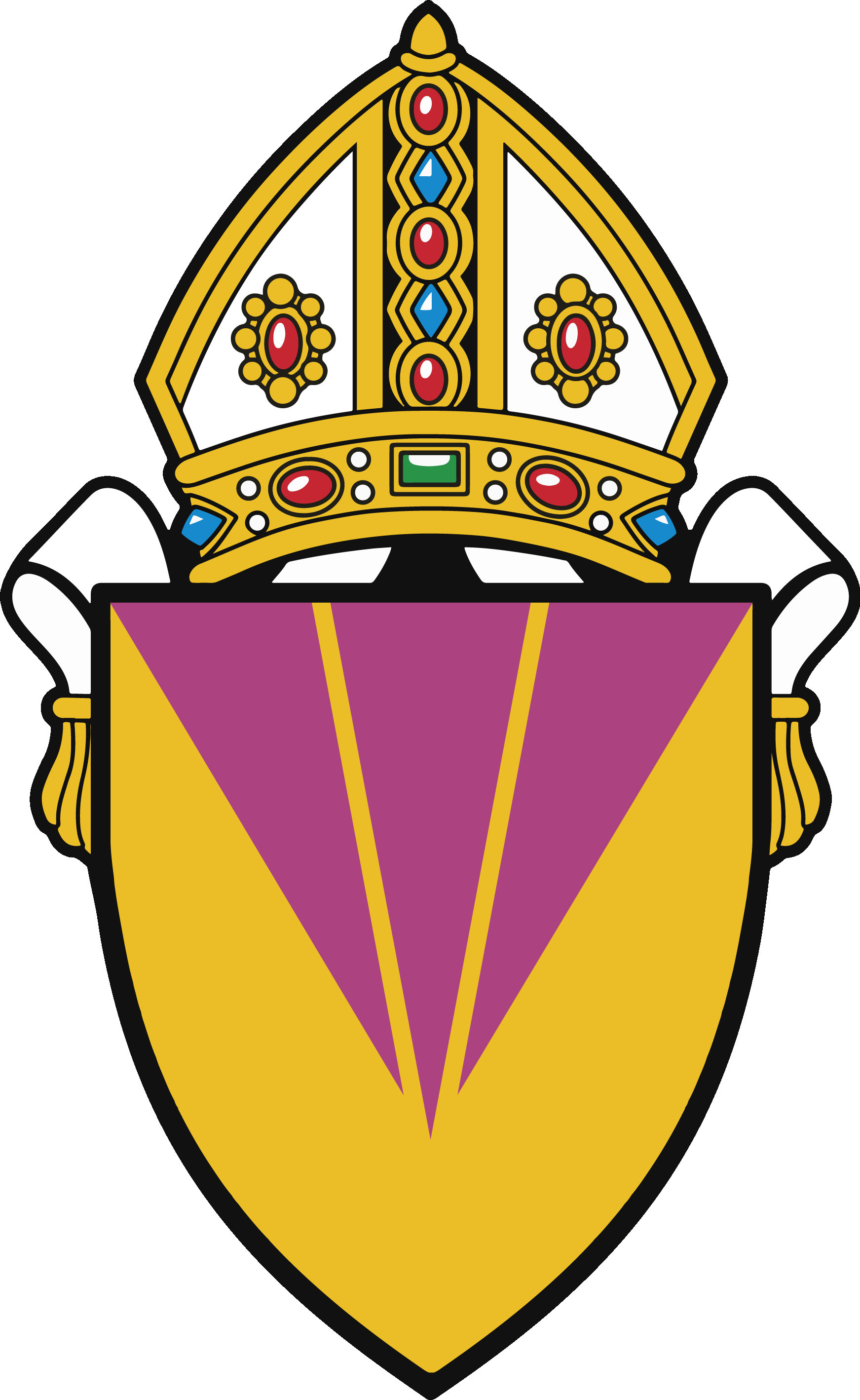 Scottish Charity No. SC016813MURRAY SCARLETT GLENESK FUNDThe purpose of this fund is to assist people from the Diocese to go to St Drostan’s Lodge.         It will pay for young people up to the age of eighteen, Students in Further and Higher Education, and adults in special circumstances e.g. receiving pension credit, unemployment or disability benefits.  A payment can also be made towards the cost of transportation to/from the Lodge.  This grant will be paid to the church not to St Drostan’s: you should make the full payment to St Drostan’s for your stay.In 2022 the Diocesan Council increased the grant to the cost of the stay per night plus £5.00 per person.  You can also apply for a proportion of the estimated transport costs. 50% is a norm, but extra up to 100% can be requested if the need is justified.								(Cost in 2023 £35.00 per person per night)Please return this from to: The Brechin Diocesan Office c/o Bishop’s House, 5 Ballumbie View, Dundee, DD4 0NQ or office@brechin.anglican.org CongregationGroupDates of stayNo of children:No of adults:No of nights:GRANT REQUESTNIGHTS @ (Cost + £5.00)TOTALNo of children£No of adults£Transport CostsTotal Cost: £Grant requested: £Totalrequested£Transport Costs basis of cost estimate and justification for greater than 50% application (if applicable):Transport Costs basis of cost estimate and justification for greater than 50% application (if applicable):Transport Costs basis of cost estimate and justification for greater than 50% application (if applicable):AddressNameDateSignature of Rector/Priest in Charge